Правила поведения во время летних каникул.Соблюдай правила дорожного движения.Соблюдай правила пожарной безопасности и обращения с электроприборами.Соблюдай правила личной безопасности на улице.Соблюдай правила безопасного поведения на воде летом.Соблюдай правила поведения, когда ты один дом.Не играй с острыми, колющими, режущими, легковоспламеняющимися, взрывоопасными предметами.Правила поведения во время летних каникул.Соблюдай правила дорожного движения.Соблюдай правила пожарной безопасности и обращения с электроприборами.Соблюдай правила личной безопасности на улице.Соблюдай правила безопасного поведения на воде летом.Соблюдай правила поведения, когда ты один дом.Не играй с острыми, колющими, режущими, легковоспламеняющимися, взрывоопасными предметами.01 – пожарная охрана и спасатели02-полиция03-скорая помощь04- газовая аварийная службаПравила безопасности жизнедеятельности во время каникул.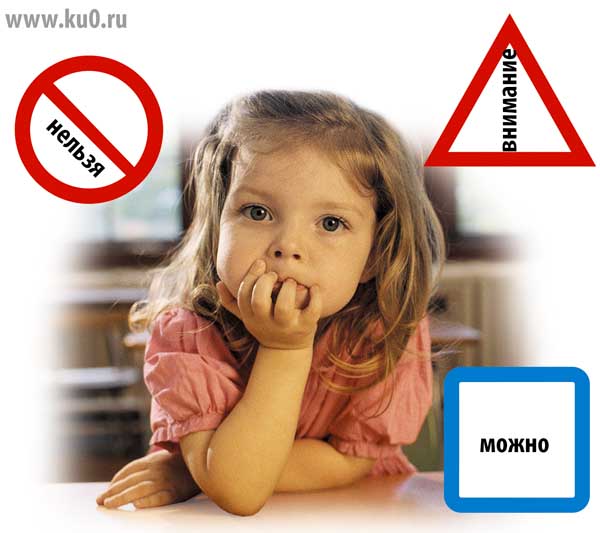 Первоуральск2012г.Правила безопасности жизнедеятельности во время каникул.Первоуральск2012г.Дорогой  друг!    Чтобы не попасть в неприятности, не испортить себе долгожданные каникулы, пожалуйста, внимательно прочитай  памятку и постарайся соблюдать правила, которые в ней содержатся.Соблюдай правила дорожного движения.-  когда переходишь дорогу, смотри сначала налево, потом направо;- дорогу переходи в том месте, где указана пешеходная дорожка или установлен светофор;-   дорогу переходи на зеленый цвет;- не переходи дорогу перед близко идущим транспортом;-   не играй на обочине и проезжей части;-  не выезжай на проезжую часть на велосипеде.Соблюдай правила пожарной безопасности и обращения с электроприборами.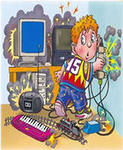 -никогда не играй со спичками;-  не зажигай самостоятельно газ, плиту, печь, не разжигай костры;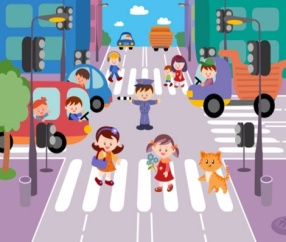 - не оставляй без присмотра утюг, другие электроприборы. Пользуйся ими только под присмотром взрослых.Соблюдай правила поведения в общественных местах.- на улице громко не разговаривай, не кричи, не смейся;- будь вежлив с окружающими людьми;-   соблюдай чистоту в общественных местах.Соблюдай правила дорожного движения.-  когда переходишь дорогу, смотри сначала налево, потом направо;- дорогу переходи в том месте, где указана пешеходная дорожка или установлен светофор;-   дорогу переходи на зеленый цвет;- не переходи дорогу перед близко идущим транспортом;-   не играй на обочине и проезжей части;-  не выезжай на проезжую часть на велосипеде.Соблюдай правила пожарной безопасности и обращения с электроприборами.-никогда не играй со спичками;-  не зажигай самостоятельно газ, плиту, печь, не разжигай костры;- не оставляй без присмотра утюг, другие электроприборы. Пользуйся ими только под присмотром взрослых.Соблюдай правила поведения в общественных местах.- на улице громко не разговаривай, не кричи, не смейся;- будь вежлив с окружающими людьми;-   соблюдай чистоту в общественных местах.Соблюдай правила поведения, когда ты один дома.- не открывай дверь незнакомым людям;- не оставляй ключ от квартиры в «надежном месте»;-  не вешай ключ на шнурке себе на шею;-   сообщи родителям, если ты потерял ключ.Соблюдай правила личной безопасности на улице.- если на улице кто-то идет и бежит за тобой, а до дома далеко, беги в ближайшее людное место: к магазину, автобусной остановке;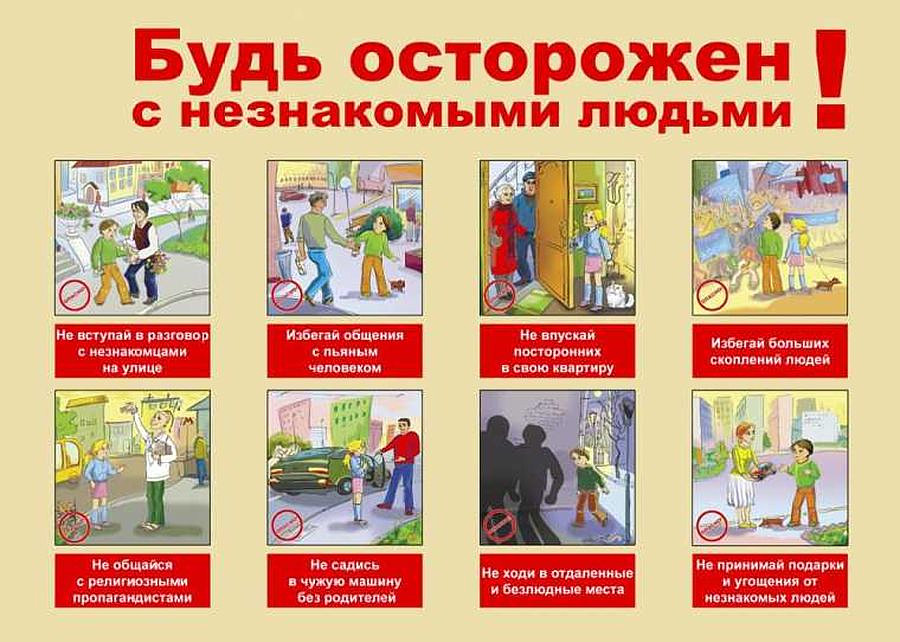 - если незнакомые взрослые пытаются увести тебя силой, сопротивляйся, кричи, зови на помощь: «помогите, меня уводит незнакомый человек»;- не соглашайся ни на какие предложения незнакомых взрослых;-  никуда не ходи с незнакомыми и не садись с ними в машину;- никогда не хвастайся тем, что у твоих родителей много денег;-  не приглашай домой незнакомых ребят;- не играй на улице с наступлением темноты.Соблюдай правила поведения, когда ты один дома.- не открывай дверь незнакомым людям;- не оставляй ключ от квартиры в «надежном месте»;-  не вешай ключ на шнурке себе на шею;-   сообщи родителям, если ты потерял ключ.Соблюдай правила личной безопасности на улице.- если на улице кто-то идет и бежит за тобой, а до дома далеко, беги в ближайшее людное место: к магазину, автобусной остановке;- если незнакомые взрослые пытаются увести тебя силой, сопротивляйся, кричи, зови на помощь: «помогите, меня уводит незнакомый человек»;- не соглашайся ни на какие предложения незнакомых взрослых;-  никуда не ходи с незнакомыми и не садись с ними в машину;- никогда не хвастайся тем, что у твоих родителей много денег;-  не приглашай домой незнакомых ребят;- не играй на улице с наступлением темноты.